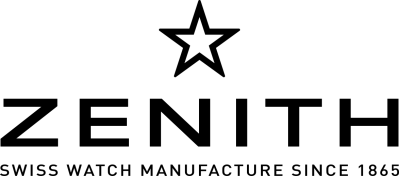 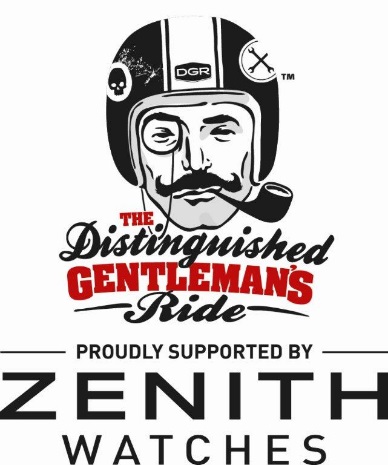 2017年紳士路騎（Distinguished Gentleman’s ride, DGR）打破紀錄，圓滿落幕！涵蓋全球95個國家、600個城市，超過7萬名優雅騎士跨上心愛的復古機車共襄盛舉。真力時贊助這場年度盛事為Movember基金會的 前列腺癌研究募集資金。真力時特別打造一款雕刻Distinguished Gentleman’s Ride肖像的PILOT TON-UP腕錶，響應這項全球性活動。編號0的腕錶於昨晚在米蘭舉辦的特別晚會上進行拍賣，真力時全球執行長Julien Tornare與活動發起人Mark Hawwa亦到場支持，最後由一位慷慨的善心人士以7,500歐元得標。力洛克，2017年9月26日─這是一場復古機車界前所未有的超級盛事。 2017年9月24日星期天，全球95個國家、逾600個城市的7萬名紳士在這一天跨上復古機車在街頭騎行，支持Movember基金會的前列腺癌研究。騎士們的共同點？騎著古董機車、Café racer、Bobber、Scrambler及其他各式改裝車，以時髦優雅又歡樂的姿態在公路和街道上遊行。目標？募集資金。為Movember基金會的前列腺癌研究募款。本年度的募款目標為500萬美元（自澳洲騎士Mark Hawwa於2012年發起該活動後已募集超過800萬美元）。參加2017年度活動的名人包括美國演員Eric C.Olsen（主演《重返犯罪現場：洛杉磯》）、澳洲演員Jai Courtney以及時尚部落客 Mariano Di Vaio（出席DGR米蘭場），他們也都騎上自己的愛車一路同行。優雅熱情：真力時非常榮幸連續第二年贊助這項全球慈善活動。為了慶祝這場盛事並向慷慨解囊的捐贈者致意，瑞士製錶廠推出6枚特別的限量腕錶Pilot Ton-Up，每一枚皆印上DGR 2017字樣，讓品牌的雋永設計及永恆工藝更富意義。其中5枚腕錶致贈給主要捐贈者，另一枚「編號0」的特別腕錶則在米蘭舉辦的特別晚會上以7,500歐元拍出，拍賣所得全部捐給Movember基金會。媒體關係Marine Lemonnier-Brennan – ZENITH International PR Directormarine.lemonnier@zenith-watches.com – T+41 79 389 67 62